BMW
Corporate CommunicationsInformacja prasowa
wrzesień 2015
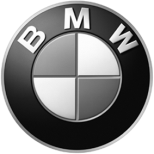 BMW Group PolskaAdres:Ul. Wołoska 22A02-675 WarszawaTelefon*48 (0)22 279 71 00Fax+48 (0)22  331 82 05www.bmw.pl BMW prezentuje na IAA 2015 BMW M6 GT3.BMW prezentuje kurs na przyszłość w wyścigach GT, przedstawiając na Salonie Samochodowym IAA 2015 we Frankfurcie nowo skonstruowany samochód wyczynowy: BMW M6 GT3. Ta wyścigowa wersja ikonicznego BMW M6 będzie wykorzystywana przez kierowców niefabrycznych i prywatne zespoły od sezony wyścigowego 2016 na całym świecie – w ramach BMW Sports Trophy.Opracowując ten samochód, BMW Motorsport wykorzystało ogromne doświadczenia, zgromadzone od 2010 r., gdy wielki poprzednik nowego auta wyczynowego, BMW Z4 GT3, odnosił sukcesy na światowych torach wyścigowych. Nowy samochód GT3 ze stajni BMW charakteryzuje się wieloma usprawnieniami, szczególnie w dziedzinach prowadzenia i ekonomii. Przykładem może tu być użycie produkowanego seryjnie silnika z technologią BMW M TwinPower Turbo, rozwijającego wyższą moc i moment obrotowy. Ponadto dzięki centralnemu umieszczeniu fotela kierowcy i wielkiemu rozstawowi osi, BMW M6 GT3 zapewnia własności jezdne, jakich jeszcze nie było w świecie wyścigowym. Cena netto wynosi 379 000 euro.BMW M6 GT3 waży poniżej 1300 kg. Opiera się na konstrukcji Transaxle z 6-stopniową skrzynią sekwencyjną. Ma nadwozie zoptymalizowane aerodynamicznie w tunelu aerodynamicznym BMW. O tym, że jest to pełnokrwisty super-rywal w seriach wyścigowych, świadczy jednak przede wszystkim wyśrubowany poziom niezawodności, wydajności i łatwości obsługi, dostosowany do wymogów najbardziej wymagających wyścigów długodystansowych. Bardzo duży rozstaw osi zapewnia mu znacząco stabilniejsze zachowania na torze w porównaniu z BMW Z4 GT3. Klienci użytkujący w wyścigach BMW M6 GT3 będą korzystać ze wsparcia inżynierów BMW Motorsport oraz dostaw części zamiennych do boksu przy torze wyścigowym.W ciągu roku 2015 BMW M6 GT3 przeszło niesłychanie intensywny program testowy na najróżniejszych torach wyścigowych świata, podczas których kierowcy doświadczeni fabryczni BMW pokonali setki ważnych kilometrów próbnych i w istotny sposób przyczynili się do zestrojenia bazowego set-upu tego nowego challengera serii wyścigowych GT i wytrzymałościowych. Obecnie BMW M6 GT3 przechodzi ostatnie testy, mające na celu wprowadzenie ostatnich poprawek przed debiutem w przyszłym roku.W przypadku pytań prosimy o kontakt z:Katarzyna Gospodarek, Corporate Communications ManagerTel.: +48 728 873 932, e-mail: katarzyna.gospodarek@bmw.plBMW GroupBMW Group, w której portfolio znajdują się marki BMW, MINI oraz Rolls-Royce, jest światowym liderem wśród producentów samochodów i motocykli segmentu premium. Oferuje również usługi finansowe, a także z zakresu mobilności. Firma posiada 30 zakładów produkcyjnych i montażowych w 14 państwach oraz ogólnoświatową sieć sprzedaży w ponad 140 krajach. W 2014 roku BMW Group sprzedała na całym świecie ok. 2,118 mln samochodów oraz 123 000 motocykli. W 2013 r. jej zysk przed opodatkowaniem wyniósł 7,91 mld euro przy dochodach 76,06 mld euro (dane za rok finansowy). Na dzień 31 grudnia 2013 r. globalne zatrudnienie sięgało 110 351 pracowników.Źródłem sukcesu BMW Group jest długofalowe planowanie oraz działanie w sposób odpowiedzialny. Ważną częścią strategii firmy jest zrównoważony rozwój w aspekcie społecznym i ochrony środowiska w całym łańcuchu dostaw, pełna odpowiedzialność za produkt oraz  zobowiązania na rzecz oszczędzania zasobów. Polityka ta stanowi integralną część strategii rozwoju przedsiębiorstwa.www.bmwgroup.com Facebook: http://www.facebook.com/BMW.PolskaTwitter: http://twitter.com/BMWGroupYouTube: http://www.youtube.com/BMWGroupviewGoogle+: http://googleplus.bmwgroup.com